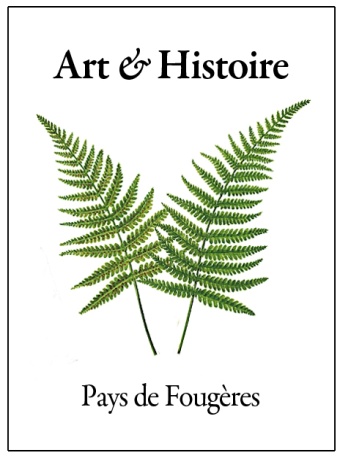 ART et HISTOIRECONFERENCE de Mme Isabelle Blanchard   Histoire des commerces à Fougères :PETITES BOUTIQUES et GRANDS MAGASINSXIXe-XXIe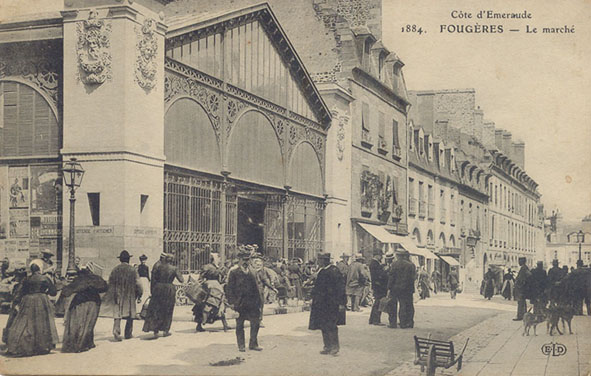 MERCREDI 14 OCTOBRE 2015,20h30, Centre Culturel,place de l’Eglise, JAVENE.Entrée libre